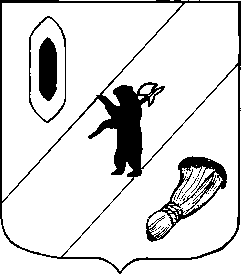 АДМИНИСТРАЦИЯ  ГАВРИЛОВ-ЯМСКОГОМУНИЦИПАЛЬНОГО  РАЙОНАПОСТАНОВЛЕНИЕ21.09.2015 № 1053Об условиях приватизациимуниципального имуществаВ соответствии с решением об увеличении уставного капитала ОАО «Ресурс» посредством размещения дополнительных акций (постановление Администрации Гаврилов-Ямского муниципального района от 23.07.2015 № 885 «О решениях единственного акционера открытого акционерного общества «Ресурс»), руководствуясь статьёй 25 Федерального закона от 21.12.2001 № 178-ФЗ «О приватизации государственного и муниципального имущества», решением Собрания представителей Гаврилов-Ямского муниципального района от 25.01.2007 г. № 224 «Об утверждении Порядка приватизации муниципального имущества Гаврилов-Ямского муниципального района», решением Собрания представителей Гаврилов-Ямского муниципального района от 27.08.2015 № 27 «О внесении изменений и дополнений в прогнозный план (программу) приватизации муниципального имущества Гаврилов-Ямского муниципального района на 2015 год», статьями 26, 31 и 41 Устава Гаврилов-Ямского муниципального района, отчётом об оценке ООО «Метро-Оценка» №1-01/06/15-2,АДМИНИСТРАЦИЯ МУНИЦИПАЛЬНОГО РАЙОНА ПОСТАНОВЛЯЕТ:1. Оплатить 4 545 (Четыре тысячи пятьсот сорок пять) штук дополнительных обыкновенных именных бездокументарных акций акционерного общества «Ресурс» номинальной стоимостью 745 (семьсот сорок пять) рублей, передав в собственность акционерного общества «Ресурс» нежилое здание, назначение: медицинское, 1-этажное, общей площадью 298 кв. м, инв.№ 2783, лит. А,А1, кадастровый номер 76:04:010101:28 с земельным участком общей площадью 1682 кв.м, категория земель: земли населённых пунктов, разрешённое использование: для эксплуатации нежилого здания, кадастровый номер 76:04:010604:22, расположенные адресу: Ярославская область, Гаврилов-Ямский район, г. Гаврилов-Ям, ул. Семашко, д.18 на общую сумму (по цене) 3 386 025 (Три миллиона триста восемьдесят шесть тысяч двадцать пять) рублей.2. Управлению по архитектуре, градостроительству, имущественным и земельным отношениям Администрации Гаврилов-Ямского муниципального района (начальник Василевская В.В.) оформить акт передачи недвижимого имущества в соответствии с пунктом 1 постановления, обеспечить государственную регистрацию перехода права собственности Гаврилов-Ямского муниципального района на передаваемое имущество, а также внести соответствующие изменения в сведения о предаваемом имуществе в реестре муниципального имущества Гаврилов-Ямского района.  3. Контроль за исполнением постановления возложить на первого заместителя Главы Администрации Гаврилов-Ямского муниципального района Забаева А.А.4. Постановление вступает в силу с момента подписания.5. Опубликовать настоящее постановление в печати и на официальном сайте Администрации Гаврилов-Ямского муниципального района в сети Интернет.Глава Администрациимуниципального района						В.И.Серебряков